Если в 3 – 3,5 годаребёнок произносит только отдельные слова и совсем не строит фразы и предложения;в его речи полностью  отсутствуют союзы и местоимения;он не повторяет за Вами слова;Вы совсем не понимаете его речь (при этом искажённое произношение шипящих и звонких согласных (р,л) звуков является нормой);Если в 4 годау ребёнка очень скудный словарный запас (в норме – около 2000слов);не может запомнить четверостишье, совсем не рассказывает собственных историй (при этом отсутствует связная речь, ошибки в предложениях, все еще проблемы со «сложными» звуками – норма);Если в 5 – 6 летвсё ещё проблемы со звукопроизношением, в т.ч. с сонорными согласными (звуками «р» и «л»);ребёнок не способен описать своими словами сюжет на картинке;допускает грубые ошибки при построение предложений (при этом допускает ошибки в сложных предложениях, небольшая непоследовательность в повествовании).Всё это может быть поводом получить совет у такого специалиста, как учитель – дефектолог в учреждении дошкольного образования или логопед в поликлинике.
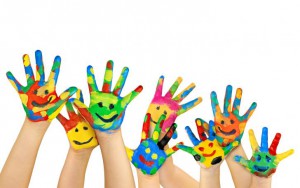 Материал подготовила: учитель - дефектолог ГУО «Ясли-сад №18 г. Гомеля» Гончарова В.Н.